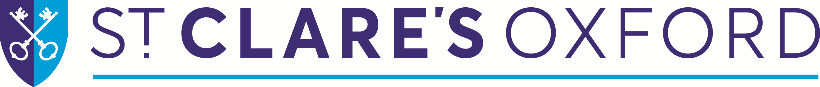 Homestay Accommodation RegistrationHouse Members (including temporary residents)*:*We are required to process DBS checks for anyone over the age of 18. We are unable to accept certificates from other organisationsData Protection:  The information that you provide on this form will be used to process your application as a Homestay Provider.  The personal information that you provide will be stored and used in a confidential manner to help with our recruitment process (full details can be found in the College’s Privacy Notice for Job Applicants which is available on the recruitment page of the website).  If you are appointed as a Homestay Provider with the College, the information will be used in the administration of your Homestay role.  We may check the information provided by you on this form with third parties.I understand that becoming a Homestay Provider is conditional upon satisfactory outcome of pre-agreement checks (including but not limited to:  DBS check and references) and I consent to these checks being made.I declare that the information given in this questionnaire is accurate and true.  I understand that providing misleading or false information may disqualify me from becoming a Homestay Provider.Family Name:Address:Telephone:Mobile Number:EmailNameDate of birthGenderOccupationHobbies and Interests:Religion of hosts (optional)**: Religion of hosts (optional)**: Religion of hosts (optional)**: Religion of hosts (optional)**: Religion of hosts (optional)**: **This information is used solely to match suitable families with students who have expressed the wish to follow particular religious observances. By providing this information you consent to us processing the data to match student needs. You can withdraw consent at any time.**This information is used solely to match suitable families with students who have expressed the wish to follow particular religious observances. By providing this information you consent to us processing the data to match student needs. You can withdraw consent at any time.**This information is used solely to match suitable families with students who have expressed the wish to follow particular religious observances. By providing this information you consent to us processing the data to match student needs. You can withdraw consent at any time.**This information is used solely to match suitable families with students who have expressed the wish to follow particular religious observances. By providing this information you consent to us processing the data to match student needs. You can withdraw consent at any time.**This information is used solely to match suitable families with students who have expressed the wish to follow particular religious observances. By providing this information you consent to us processing the data to match student needs. You can withdraw consent at any time.Type of Property i.e. house, bungalow, flat:Type of Property i.e. house, bungalow, flat:Type of Property i.e. house, bungalow, flat:Distance from bus stop:Room(s) offered, please state whether single, double or ensuite:Room(s) offered, please state whether single, double or ensuite:Room(s) offered, please state whether single, double or ensuite:Room(s) offered, please state whether single, double or ensuite:Will the students use the family bathroom?Will the students use the family bathroom?Will the students use the family bathroom?Will the students use the family bathroom?□Yes      □NoWould you be able to offer student exclusive use of a private bathroom?Would you be able to offer student exclusive use of a private bathroom?Would you be able to offer student exclusive use of a private bathroom?Would you be able to offer student exclusive use of a private bathroom?□Yes      □NoInternet facilities (WiFi?): □Yes      □No □Yes      □No □Yes      □No □Yes      □NoDo any of the house members smoke?  □Yes      □NoDo any of the house members smoke?  □Yes      □NoDo any of the house members smoke?  □Yes      □NoDo any of the house members smoke?  □Yes      □NoPlease state type and number of pets:Please state type and number of pets:Signed:Date: